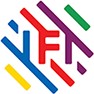                        THOẢ THUẬN THỰC TẬP             CONVENTION DE STAGE (RÉSUMÉ)ĐIỀU 1: BÊN KÝ KẾTARTICLE 1 : PARTIES SIGNATAIRESTỔ CHỨC TIẾP NHẬN/ORGANISME D'ACCUEILTên/Nom:			 Người đại diện/Représentée par:         Chức vụ/ en qualité de:   		 Điạ chỉ/Adresse:		 Điện thoại/Téléphone:		 			Thư điện tử/Email:		THỰC TẬP SINH/STAGIAIRE:Họ và tên/Nom et prénom: 		 Ngày sinh/Date de naissance: 		               tại/à                  Quốc tịch/Nationalité :		 		Điạ chỉ/Adresse:		Nhà C3, 144 Xuân Thuỷ, Cầu Giấy, Hà Nội, Việt Nam	Điện thoại/Tél:		  Thư điện tử/Email:		 TỔ CHỨC ĐÀO TẠO/ETABLISSEMENT D'ENSEIGNEMENT:Tên/Nom:			Viện Quốc Tế Pháp NgữNgười đại diện/Représentée par	Ngô Tự LậpChức vụ/en qualité de:	Viện trưởngĐịa chỉ/Adresse:                  Nhà C3, 144 Xuân Thuỷ, Cầu Giấy, Hà Nội, Việt NamĐiện thoại/Téléphone:	(84-4) 3745 0173	Thư điện tử/Email :		etudes.ifi@gmail.comĐIỀU 2: CHƯƠNG TRÌNH ĐÀO TẠOARTICLE 2: ETUDES OU FORMATIONS SUIVIESNgành:                  Thạc sỹ công nghệ thông tinThời gian đào tạo: 2 năm					Trình độ :              Thạc sỹ		Bằng tốt nghiệp :  Thạc sỹĐIỀU 3: CHƯƠNG TRÌNH THỰC TẬP ARTICLE 3: PROGRAMME DU STAGE Đề tài thực tập/Sujet du stage: ………………………………………..Người phụ trách thực tập sinh tại Viện Quốc tế Pháp ngữ: Ông Hồ Tường Vinh, Phụ trách chuyên ngành Hệ thống thông minh và Đa phương tiện.Họ và tên, chức vụ của người giám sát thực tập tại đơn vị tiếp nhận thực tập sinh/Nom, prénom et qualité du responsable du suivi de stage dans l'organisation d'accueil : …………………………………………………………….Các hoạt động giao cho thực tập sinh là/Les activités confiées au stagiaire sont les suivantes :………………………………………………Mục tiêu của đợt thực tập/Les objectifs du stage:……………………………………………………………ĐIỀU 4: TỔ CHỨC VÀ THỜI GIAN THỰC TẬPARTICLE 4: ORGANISATION ET LA DUREE DU STAGEThời gian thực tập/Durée du stage:  ………….Từ/Du : …………………… đến/au …………………………Địa điểm thực tập/Lieu de stage: 	 Điạ chỉ/Adresse:		 Điện thoại/Tél:		 		ĐIỀU 5: TUÂN THỦ NỘI QUYARTICLE 5: RESPECT DU REGLEMENT INTERIEURThực tập sinh phải tuân thủ các nội quy của đơn vị tiếp nhận thực tập và các quy định về vệ sinh, an ninh và giờ làm việc. Nếu vi phạm quy định, thực tập sinh có thể bị đình chỉ thực tập.ĐIỀU 6: TRÁCH NHIỆM DÂN SỰ VÀ BẢO HIỂMARTICLE 6: COUVERTURE SOCIALE ET RESPONSABILITE CIVILESinh viên sẽ tự mua bảo hiểm bao gồm bảo hiểm y tế, bảo hiểm thân thể, bảo hiểm tai nạn trong suốt thời gian thực tập.  ĐIỀU 7: TÀI CHÍNH CỦA THỰC TẬPARTCILE 7: FINANCEMENT DU STAGEChi phí đi lại (vé máy bay) được thanh toán bởi:                       Sinh viên    					Đơn vị tiếp nhận 			Đơn vị tiếp nhận thực tập sinh hỗ trợ cho thực tập sinh một khoản tiền
1093 €/tháng bao gồm các chi phí ăn, ở, đi lại.ĐIỀU 8. DỪNG VÀ ĐÌNH CHỈ THỰC THỰC TẬPARTICLE 8: INTERUPTION, RUPTURE- Dừng thực tập theo yêu cầu của thực tập sinh: Thực tập sinh có thể dừng thực tập sau khi thông báo với người phụ trách thực tập của đơn vị đào tạo và đơn vị tiếp nhận.- Dừng thực tập vì lí do sức khỏe: Thực tập sinh có thể dừng tạm thời hoặc thôi thực tập vì lí do sức khỏe, trong trường hợp này sẽ kí phụ lục cho thỏa thuận này- Đình chỉ thực tập do vi phạm kỉ luật: Đơn vị tiếp nhận thực tập có thể đình chỉ thực tập nếu thực tập sinh vi phạm kỉ luật và các quy định.ĐIỀU 9. ĐÁNH GIÁ THỰC TẬPARTICLE 9: EVALUATION DU STAGESau khi thực tập xong, thực tập sinh phải nộp kết quả thực tập (luận văn) cho Viện Quốc tế Pháp ngữ theo quy định của Viện.ĐIỀU 10. BẢO VỆ LUẬN VĂNARTICLE 10: SOUTENANCE DU MEMOIRE DE FIN D'ETUDESLuận văn phải nộp lại Viện muộn nhất 4 tuần sau khi kết thúc thực tập. Học viên bảo vệ luận văn theo quy định của Viện. Người phụ trách thực tập của đơn vị tiếp nhận thực tập sinh có thể tham gia với tư cách là quan sát viên.ĐIỀU 11. ĐIỀU KIỆN ĐỂ THỎA THUẬN CÓ HIỆU LỰCARTICLE 11: CONDITIONS POUR DEMARRER LE STAGEThỏa thuận chỉ có hiệu lực khi học viên đã hoàn thành tất cả các quy định về hành chính theo yêu cầu của Viện trước khi đi thực tập.Hà Nội, ngày         tháng         năm 20VIỆN QUỐC TẾ PHÁP NGỮVIỆN TRƯỞNG(Đã ký và đóng dấu)Ngô Tự LậpĐƠN VỊ THỰC TẬP(Đã ký và đóng dấu)STAGIAIRE(signature et nom complet)